天津认真落实新发展理念 八大举措推进供给侧结构性改革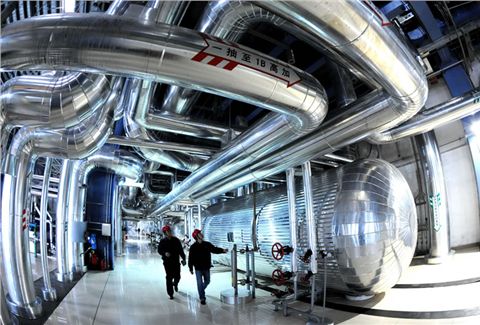 天津北疆电厂海水淡化突现循环经济优势　　发展理念是发展行动的先导，管全局、管根本、管方向、管长远。党的十八届五中全会鲜明地提出了创新、协调、绿色、开放、共享的发展理念，这是“十三五”乃至更长时期我国发展思路、发展方向、发展着力点的集中体现。去年的中央经济工作会议，明确部署推进供给侧结构性改革，作为完成我国经济转型升级的突破口和着力点。天津围绕落实新发展理念，加快供给侧结构性改革，结合自身实际，确定了今年8项重点举措，综合施策、精准发力，努力保持发展的好势头，让新发展理念在天津落地生根。　　一是抓大项目好项目建设。天津港口优，空间大，离首都近，高校多，政策特，开放条件好，比较优势突出。尤其是要建成全国先进制造研发基地，必须有一批重大项目支撑。所以要坚定不移地抓大项目好项目，重点围绕装备制造、航空航天、信息技术、生物医药、新能源等先进制造业和金融、物流、科技研发等现代服务业，加大招商引资力度，搞好各项服务，推动项目早落地、早开工、早见效，以优质增量带动经济做大总量，做优结构，加快发展。　　二是打造科技小巨人升级版。现在排浪式的消费已成过去，人们的消费更倾向于高档次、小型化、个性化、定制化、有特色，这也意味着要有更多中小企业，尤其是科技企业铺天盖地的发展。我们五年前就抓科技型中小企业，有力促进了大众创业、万众创新，目前科技型中小企业已经撑起了全市经济的半壁江山。今年的重点是做好“升级”的文章，推动小升高、小壮大、小做强，实现小巨人发展能力、规模、服务全面升级，加速新旧动能转换，催生新的发展动力。　　三是发展楼宇经济。楼宇经济是“立起来的开发区”，现在中心城区土地资源越来越少，必须立体式发展，向空间要效益。天津有很多小洋楼，面积虽然不大，但文化内涵非常丰富，利用好了，潜力非常大。天津去年的亿元楼达到了170座，今年要进一步加大力度，积极开展腾楼换企，提升内涵，推行“专家+管家”服务，确保全年亿元楼宇达到200座以上。　　四是推进万企转型升级。这项工作从2013年就开始了，主要是针对10年、20年以前发展起来的“散弱低粗污”企业，通过技术改造、产业转型、调整重组、载体提升等途径，实现结构优化、效益提高、资源节约、环境改善，实际上是实施了一个去过剩产能、去库存、治污染企业的重大举措。今年要全面完成首批企业转型升级目标。同时我们还出台了支持制造企业用融资租赁方式更新设备的专项政策，市财政拿出30亿元，对企业通过融资租赁更新先进装备、实施智能化改造，给予5个百分点的租赁费用补贴，促进企业尽快提高装备水平，实现转型升级。经过测算，今明两年可以引进600亿元左右的先进设备。　　五是继续开展“一助两促”活动。去年我们开展了助小微促创新促创业活动，主要是建立中小微企业贷款风险补偿机制，对企业不良贷款给予50%的财政补贴。这个活动效果非常好，去年中小微企业贷款增长了30%。今年的政策又进行了优化，扩大了覆盖面，前移了补偿时点，将科技型企业、外贸出口企业、涉农企业风险补偿比例提高到70%，目的是让银行更放心地放贷，更好地促创新促创业，形成更多新的经济增长点。　　六是实施降低实体经济企业成本行动。现在的企业，特别是实体经济企业，一方面市场不振，产品销售困难；另一方面成本上升，效益下降，经营十分困难。如果一个国家、一个城市实体经济垮了，是不可想象的，像互联网、金融业等都依附在实体经济上。按照中央要求，我们推出了第一批降成本的20项措施，总的考虑是，通过降税减费、金融机构分担、深化改革消化、企业挖潜压缩等4条途径，降低企业税费负担、人工成本、融资成本、能源资源成本、物流成本、制度性交易成本、科技型企业成长成本、生产经营成本和管理费用，使企业成本明显降低，盈利能力显著增强。初步测算，全年可为企业减负480亿元。　　七是开展绿色制造示范工程。实施工业固体废弃物、再生资源等综合利用十大重点工程，加快资源再生利用产业化，培育一批新兴产业，加快完善和推广具有特色的循环经济模式。主要包括：以废弃机电产品、废旧电子信息产品、报废汽车、橡塑加工、精深加工再制造、节能环保新能源等产业为重点，实现静脉串联、动脉衔接、产业间动态循环的子牙模式；企业类型多样、产品链接紧密、资源闭合流动、清洁高效绿色的泰达模式；有效连接发电、海水淡化、浓海水制盐、化学品提取、电厂粉煤灰制砖和土地节约整理等，实现能量、物料梯级循环综合利用的北疆模式。我市将全面推动高耗能行业和各类园区节能改造，积极发展新能源，加快建设APEC绿色供应链合作网络示范中心，着力完善产业体系，努力把天津建成国家循环经济示范城市。　　八是深化“十个一”改革。供给侧结构性改革特别强调从制度创新入手，降低制度交易成本。这样，能够促进投资贸易便利化，减少企业经营成本，加速要素流动，也能够促进市民生活便利化，刺激消费需求，促进经济发展。天津这几年在制度创新方面推出了“十个一”改革，效果比较好，今年要确保所有措施全部到位，同时大胆探索，积极尝试，在原来基础上有新的突破，力争走在全国前列。